Муниципальное казённое дошкольное образовательное учреждение «Имбинский детский сад «Лесная сказка»	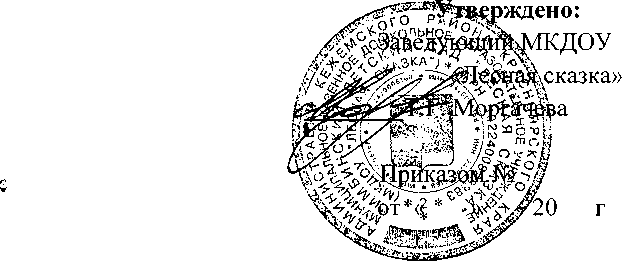 ПОЛОЖЕНИЕ О РАБОЧЕЙ ГРУППЕПО ВНЕДРЕНИЮ ПРОФЕССИОНАЛЬНЫХ СТАНДАРТОВ 1. Общие положения 1.1. Рабочая группа по внедрению профессиональных стандартов в МКДОУ»Лесная сказка» (далее- Учреждение) является консультативно-совещательным органом, созданным с целью оказания содействия в организации поэтапного внедрения профессиональных стандартов в Учреждении.1.2. Рабочая группа создается в организации на период внедрения профессиональных стандартов.1.3. В своей деятельности рабочая группа руководствуется Конституцией РФ, Трудовым кодексом РФ, подзаконными актами в части утверждения и внедрения профессиональных стандартов, а также настоящим Положением.2. Основные задачи деятельности рабочей группы2.1. Основными задачами рабочей группы являются:– разработка предложений и рекомендаций по вопросам организации внедрения профессиональных стандартов в Учреждении;– выявление профессий и должностей, по которым применение профессиональных стандартов является обязательным. Составление обобщенной информации по данному вопросу;– подготовка предложений о внесении изменений и дополнений в локальные нормативные правовые акты организации по вопросам, касающимся обеспечения введения и реализации требований профессиональных стандартов;– рассмотрение в предварительном порядке проектов локальных актов Учреждения по вопросам внедрения профессиональных стандартов;– предварительная оценка соответствия уровня образования работников требованиям профессиональных стандартов на основе анализа документов об образовании, в том числе при повышении квалификации и (или) переподготовке, представленных работником, как при приеме на работу, так и в период трудовых отношений;– участие в подготовке рекомендаций по формированию плана повышения квалификации работников в целях приведения уровня образования работников в соответствие с требованиями профессиональных стандартов;– подготовка рекомендаций по приведению наименований должностей и профессий работников в соответствие с профессиональными стандартами, а также по внесению изменений в штатное расписание Учреждения;– подготовка рекомендаций по изменению системы оплаты труда Учреждения в целях ее совершенствования и установления заработной платы в зависимости как от квалификационного уровня работника, так и от фактических результатов его профессиональной деятельности (критериев эффективности);– подготовка на основании анализа внедрения профессиональных стандартов предложений в Министерства труда Российской Федерации по внесению изменений и дополнений в отдельные профессиональные стандарты.2.2. Рабочая группа для выполнения возложенных на нее задач:– анализирует работу Учреждения по решению вопросов организации внедрения профессиональных стандартов;– консультирует ответственных работников организации, на которых возложены обязанности по внедрению и реализации профессиональных стандартов, с целью повышения уровня их компетентности; – информирует работников о подготовке к внедрению и порядке перехода на профессиональные стандарты через наглядную информацию, официальный сайт организации, проведение собраний, индивидуальных консультаций, а также путем письменных ответов на запросы отдельных работников;– готовит предложения о проведении семинаров, вебинаров, в том числе об участии в семинарах, проводимых специалистами в области трудового права, для ответственных работников, в обязанности которых входит внедрение профессиональных стандартов;– готовит справочные материалы по вопросам введения и реализации профессиональных стандартов, об опыте работы организации в данном направлении.3. Состав рабочей группы 3.1. Рабочая группа создается из числа компетентных и квалифицированных работников Учреждения. В состав рабочей группы в обязательном порядке входит руководитель и сотрудник кадровой службы.3.2. Количество и персональный состав рабочей группы определяется Приказом заведующего ДОУ и может меняться в течение года в зависимости от решаемых задач. Изменения в приказ вносятся по мере необходимости4. Порядок работы Рабочей группы4.1. Заседание рабочей группы проводится по мере необходимости, но не реже одного раза в квартал.4.2. Заседание рабочей группы является открытым.4.3. Заседание рабочей группы считается правомочным, если на нем присутствовало не менее 2/3 списочного состава рабочей группы.4.4. Повестка заседания формируется руководителем рабочей группы на основе решений, предложений членов рабочей группы и утверждается на заседании рабочей группы.4.5. Решения рабочей группы принимаются простым большинством голосов и оформляются протоколами, которые подписываются председателем рабочей группы. По результатам работы рабочей группы представляется подробный отчет с описанием результатов работы, выводов и рекомендаций рабочей группы по внедрению профессиональных стандартов.4.6. Решения рабочей группы, принимаемые в соответствии с ее компетенцией, имеют рекомендательный характер.4.7. Деятельность рабочей группы приостанавливается и (или) прекращается приказом заведующего Учреждением.4.8. Рабочая группа по внедрению профессиональных стандартов не подменяет иных комиссий (рабочих групп), созданных в Учреждении (аттестационной, квалификационной), и не может выполнять возложенные на иные комиссии (рабочие группы) полномочия. 5. Заключительные положения5.1. Настоящее Положение вступает в силу с момента его утверждения и действует до его отмены, изменения или замены новым.